СЕДЬМАЯ ОЧЕРЕДНАЯ  СЕССИЯ ЧЕТВЕРТОГО СОЗЫВА    Р Е Ш Е Н И Е                                                                                        Ч Е Ч И М  № 7-10     от   23.05.2019 г.                                                                                          с. ОнгудайОб исполнении органом местного самоуправления полномочий по обращению с животными без владельцев и контроле за исполнением жителями общих требований к содержанию животныхВ соответствии со статьей 28 Устава муниципального образования «Онгудайский район», Совет депутатов района (аймака) РЕШИЛ:Информацию об исполнении органом местного самоуправления полномочий по обращению с животными без владельцев и контроле за исполнением жителями общих требований к содержанию животных принять к сведению.Решение вступает в силу со дня принятия.Контроль за исполнением решения возложить на постоянную комиссию по сельскому хозяйству, земельным и имущественным отношениям, природопользования и градостроительству (С.В. Кергилов). Председатель Совета депутатов    района (аймака)                                           М.Г.Бабаев     РОССИЙСКАЯ ФЕДЕРАЦИЯРЕСПУБЛИКА АЛТАЙМУНИЦИПАЛЬНОЕ ОБРАЗОВАНИЕ«ОНГУДАЙСКИЙ РАЙОН»СОВЕТ ДЕПУТАТОВ РАЙОНА (АЙМАКА)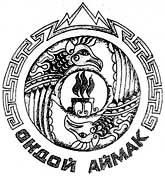 РОССИЯ ФЕДЕРАЦИЯЗЫАЛТАЙ РЕСПУБЛИКАМУНИЦИПАЛ ТОЗОЛМО«ОНДОЙ АЙМАК» АЙМАКТЫН ДЕПУТАТТАР СОВЕДИ